від  17.02.2021                      м. Молочанськ                                          № 14Про затвердження переліку комунального майна для подальшої передачі з балансу виконавчого комітету Молочанської міської ради на баланс КЗ «Центр культури і дозвілля» Молочанської міської радиКеруючись статтею 60 Закону України «Про місцеве самоврядування в Україні», Законами України «Про передачу об’єктів права державної та комунальної власності», постановою Кабінету міністрів України від 21.09.1998 № 1482 «Про передачу об’єктів права  державної та комунальної власності», Молочанська  міська рада  ВИРІШИЛА:1. Затвердити перелік комунального майна для подальшої передачі з балансу виконавчого комітету Молочанської міської ради на баланс КЗ «Центр культури і дозвілля» Молочанської міської ради (додається).        2. Відділу фінансово-господарського забезпечення виконавчого комітету Молочанської міської ради вжити заходів щодо передачі комунального майна.        3.Контроль за виконанням цього рішення покласти на комісію з питань фінансів, бюджету,  планування,соціально-економічного розвитку, інвестицій та міжнародного співробітництва.Міський голова                                                                                Ірина ЛИПКА                          					ЗАТВЕРДЖЕНО: Рішенням сесії Молочанськоїміської радивід 17.02.2022 року № 14Перелік комунального майна для подальшої передачі з балансу виконавчого комітету Молочанської міської ради на баланс КЗ «Центр культури і дозвілля» Молочанської міської радиСекретар  ради                                                                                      Ольга ГАРБУЗ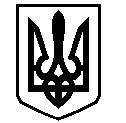 МОЛОЧАНСЬКА МІСЬКА РАДАвосьмого скликаннядвадцята позачергова сесіяР І Ш Е Н Н Я№п/пНайменуванняРік придбанняСубрахунокОдиниця виміруКількістьСума, грн.Знос,грнЗалишкова вартість, грнДолинський СК Долинський СК Долинський СК Долинський СК Долинський СК Долинський СК Долинський СК Долинський СК Долинський СК 1Вуличний тренажер Батерфляй2020101490001шт118890,003778,0015112,002Бицепс машина-ричажна тяга2020101490002шт114610,002922,0011688,003Орбитрек вуличний2020101490003шт110880,002176,008704,004Тяга зверху-жим від грудей2020101490004шт116650,003330,0013320,005Атлетичний комплекс SG-2012020101490005шт110390,002078,008312,006Жим ногами горизонтальний маятник2020101490006шт19980,001996,007984,007Вуличний тренажер для жима лежачі2020101490008шт112300,002460,009840,008Бігова доріжкаFitLogic T152020101490009шт119598,003920,0015678,009ОрбітрекFitLogicЕТ8729Н2020101490010шт110490,002098,008392,0010ВелотренажерFitLogicВК87292020101490013шт19000,001800,007200,0011Набір Нор-Sport Strong129 з лавою HS-10552020101400012шт112118,002424,009694,0012Силова станція Нор-Sport ТХ-044К2020101490012шт111448,002290,009158,0013Стіл тенісний2018101490013шт19900,003960,005940,0014Стіл більярдний2012101490026шт17130,006417,00713,0015Лава тренувальна Нор-Sport з партою скотта HS-10552020111380001шт13748,001874,001874,0016Лава Ультра (універсальна) Inter AtletikGymST-0092020111380002шт14170,002085,002085,0017Гребний тренажер Нор-SportНS-050 Rglide2020111380003шт13998,001999,001999,0018Шведська стінкаFitlogikFL01 lux2020111380004шт13950,001975,001975,0019Степ-платформа SportVidaSV-НКО1602020111380005-6шт21918,00959,00959,0020Мʼяч для фітнеса (фітбол)2020111380007шт1389,00194,50194,5021Мʼяч для фітнеса напівмасажний2020111380008шт1469,00234,50234,5022Мʼяч для фітнесаVida2020111380009шт1483,00241,50241,5023Мат тренувальний товщ.3мм2020111380010-20шт101980,00990,00990,0024Резинка для фітнесаSportVida2020111380021шт199,0049,5049,5025Резинка для фітнесаSportVida2020111380022шт1114,0057,0057,0026Набір резинки для фітнеса2020111380023шт1178,0089,0089,0027БодібарSport2020111380024-25шт21160,00580,00580,0028Масажна напівсфера2020111380026шт1245,00122,50122,5029Балансировачний диск2020111380027шт1345,00172,50172,5030Балансировочна подушка2020111380028шт1451,00225,50225,5031Набір для фітнеса2020111380029шт1320,00160,00160,0032Скакалка2020111380030-31шт2150,0075,0075,0033Скакалка2020111380032-33шт2198,0099,0099,0034Ролік для пресса2020111380034-35шт2416,00208,00208,0035Твістер2020111380036шт1185,0092,5092,5036Оберегаючий диск2020111380037шт1289,00144,50144,5037Гантель вінілова1кг2020111380038-39шт2218,00109,00109,0038Гантель вінілова2кг2020111380040-41шт2418,00209,00209,0039Гантель вінілова3кг2020111380042-43шт2618,00309,00309,0040Гантель вінілова4кг2020111380044-45шт2818,00409,00409,0041Боксерський мішок2020111380046шт11865,00932,50932,5042Гантелі наборні2020111380047-48шт22380,001190,001190,0043Боксерськи перчатки2020111380049шт1700,00350,00350,0044Боксерськи перчатки2020111380050шт1700,00350,00350,0045Волейбольна сітка2020111380051шт11809,00904,50904,5046Мʼячі волейболні2020111380052-53шт2840,00420,00420,0047Мʼячі баскетбольні клуб2020111380054-55шт2860,00430,00430,0049Кріплення для боксерського мішка2020111380059шт1286,00143,00143,0050Мʼяч футбольний2020111380060-61шт21340,00670,00670,0051Мяч футбольний2020111380062шт1660,00330,00330,0052Мʼяч волейтбольний2020111380063-64шт2640,00320,00320,0053Мʼяч волейтбольний2020111380065шт1280,00140,00140,0054Ракетка  тенисная набор2020111380066шт180,0040,0040,0055Дошка Евлинова2020111380067шт13000,001500,001500,0056Електрокамін2010111380068шт1184,0092,0092,0057Електропічь2018111380069шт1590,00295,00295,0058Радіатор опалення Венеція2018111380070-71шт25200,00260,002600,0059Пилосос ST-20002020111380072шт11820,00910,00910,0060Кій більярдний2020111380073-74шт21800,00900,00900,0061Кулі більярдні2020111380075шт11200,00600,00600,0062Штори готові з завʼязками2012111380076-77шт2620,00310,00310,0063Килим 4,2-2м2012111380078шт1442,00221,00221,0064Килим 1,3-4,22012111380079шт1300,00150,00150,0065Килим1,3х52012111380080шт1300,00150,00150,0066Сітка захисно-огороджувальна18х3,5м2020111380081мп634914,002457,002457,0067Шнур обвʼязу вальний2020111380082мп901080,00540,00540,0068Чайник18120001шт1180,000,000,0069Таз пластмасовий18120002шт140,500,000,0070Миска 6л18120003 шт127,000,000,0071Миска18120004шт129,000,000,0072Відро пластмасове10л18120005шт138,000,000,0073Вогнегасник ВВК-S-518120006шт1693,000,000,0074Вогнегасник ВП-518120007шт1287,000,000,00Кіровський СБККіровський СБККіровський СБККіровський СБККіровський СБККіровський СБККіровський СБККіровський СБККіровський СБК75Сітка волейбольна202011136193шт11060,00530,00530,0076Мʼяч волейбольний202011136194шт2687,00343,50343,5077Мʼяч футбольний202011136195шт1300,00150,00150,00Виноградненська бібліотека-філіяВиноградненська бібліотека-філіяВиноградненська бібліотека-філіяВиноградненська бібліотека-філіяВиноградненська бібліотека-філіяВиноградненська бібліотека-філіяВиноградненська бібліотека-філіяВиноградненська бібліотека-філіяВиноградненська бібліотека-філія78Конвектор200410163028шт1727,00727,000,00Виноградненський СБКВиноградненський СБКВиноградненський СБКВиноградненський СБКВиноградненський СБКВиноградненський СБКВиноградненський СБКВиноградненський СБКВиноградненський СБК79Килим 2*31993101634005шт1379,00379,000,0080Відро пласмасове18120003шт146,000,000,0081Сапа18120005шт130,000,000,0082Граблі18120006шт136,000,000,0083Лопата18120007шт160,000,000,0084Секатор18120008шт1130,000,000,0085Ножиці садові18120009шт1230,000,000,0086Корзина металева садова18120010шт1216,000,000,00КЗ «Центр культури і дозвілля» Молочанської міської радиКЗ «Центр культури і дозвілля» Молочанської міської радиКЗ «Центр культури і дозвілля» Молочанської міської радиКЗ «Центр культури і дозвілля» Молочанської міської радиКЗ «Центр культури і дозвілля» Молочанської міської радиКЗ «Центр культури і дозвілля» Молочанської міської радиКЗ «Центр культури і дозвілля» Молочанської міської радиКЗ «Центр культури і дозвілля» Молочанської міської радиКЗ «Центр культури і дозвілля» Молочанської міської ради87Автомобіль ЗАЗ 11030710 "Славута" НР 222-4712.200310510002шт125 572,0025572,000,00Молочанський МБКМолочанський МБКМолочанський МБКМолочанський МБКМолочанський МБКМолочанський МБКМолочанський МБКМолочанський МБКМолочанський МБК88Ліхтарі вуличні(гірлянди)202115180001шт4623000,000,000,0089Стрічка дюралайт 100м202115180002шт39585,000,000,0090Гірлянда вулична "Бахрома"10м202115180003шт34365,000,000,0091Гірлянда вулична "Бахрома"3,3м202115180004шт53535,000,000,0092Гірлянда вулична стрічка10м202115180005шт157200,000,000,0093Лазерний проектор Диско лазер4в1202115180006шт93690,000,000,00